基本信息基本信息 更新时间：2024-05-12 18:44  更新时间：2024-05-12 18:44  更新时间：2024-05-12 18:44  更新时间：2024-05-12 18:44 姓    名姓    名覃先生覃先生年    龄26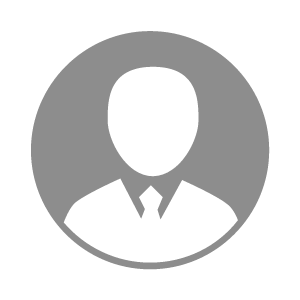 电    话电    话下载后可见下载后可见毕业院校佛山科学技术学院邮    箱邮    箱下载后可见下载后可见学    历本科住    址住    址佛山、中山、东莞佛山、中山、东莞期望月薪5000-10000求职意向求职意向饲料研发专员,饲料车间主任,饲料生产经理饲料研发专员,饲料车间主任,饲料生产经理饲料研发专员,饲料车间主任,饲料生产经理饲料研发专员,饲料车间主任,饲料生产经理期望地区期望地区广东省/肇庆市|广东省/清远市|广东省/东莞市|广东省广东省/肇庆市|广东省/清远市|广东省/东莞市|广东省广东省/肇庆市|广东省/清远市|广东省/东莞市|广东省广东省/肇庆市|广东省/清远市|广东省/东莞市|广东省教育经历教育经历就读学校：佛山科学技术学院                                  就读学校：佛山科学技术学院                                  就读学校：佛山科学技术学院                                  就读学校：佛山科学技术学院                                  就读学校：佛山科学技术学院                                  就读学校：佛山科学技术学院                                  就读学校：佛山科学技术学院                                  工作经历工作经历工作单位：广东海大集团股份有限公司 工作单位：广东海大集团股份有限公司 工作单位：广东海大集团股份有限公司 工作单位：广东海大集团股份有限公司 工作单位：广东海大集团股份有限公司 工作单位：广东海大集团股份有限公司 工作单位：广东海大集团股份有限公司 自我评价自我评价本人为人坦率、热情、讲究原则；处事乐观、专心、乐于助人。
本人还是一个正直忠诚的人，会不断追求人格的自我完善；明显的特点是乐观自信、温
和开朗，因此，人际关系和谐，适应环境能力较强。善于学习，喜欢钻研。
最大的满足感在于该做的事情顺利完成，以便有精力关注其他。本人为人坦率、热情、讲究原则；处事乐观、专心、乐于助人。
本人还是一个正直忠诚的人，会不断追求人格的自我完善；明显的特点是乐观自信、温
和开朗，因此，人际关系和谐，适应环境能力较强。善于学习，喜欢钻研。
最大的满足感在于该做的事情顺利完成，以便有精力关注其他。本人为人坦率、热情、讲究原则；处事乐观、专心、乐于助人。
本人还是一个正直忠诚的人，会不断追求人格的自我完善；明显的特点是乐观自信、温
和开朗，因此，人际关系和谐，适应环境能力较强。善于学习，喜欢钻研。
最大的满足感在于该做的事情顺利完成，以便有精力关注其他。本人为人坦率、热情、讲究原则；处事乐观、专心、乐于助人。
本人还是一个正直忠诚的人，会不断追求人格的自我完善；明显的特点是乐观自信、温
和开朗，因此，人际关系和谐，适应环境能力较强。善于学习，喜欢钻研。
最大的满足感在于该做的事情顺利完成，以便有精力关注其他。本人为人坦率、热情、讲究原则；处事乐观、专心、乐于助人。
本人还是一个正直忠诚的人，会不断追求人格的自我完善；明显的特点是乐观自信、温
和开朗，因此，人际关系和谐，适应环境能力较强。善于学习，喜欢钻研。
最大的满足感在于该做的事情顺利完成，以便有精力关注其他。本人为人坦率、热情、讲究原则；处事乐观、专心、乐于助人。
本人还是一个正直忠诚的人，会不断追求人格的自我完善；明显的特点是乐观自信、温
和开朗，因此，人际关系和谐，适应环境能力较强。善于学习，喜欢钻研。
最大的满足感在于该做的事情顺利完成，以便有精力关注其他。本人为人坦率、热情、讲究原则；处事乐观、专心、乐于助人。
本人还是一个正直忠诚的人，会不断追求人格的自我完善；明显的特点是乐观自信、温
和开朗，因此，人际关系和谐，适应环境能力较强。善于学习，喜欢钻研。
最大的满足感在于该做的事情顺利完成，以便有精力关注其他。其他特长其他特长